Student Government Association 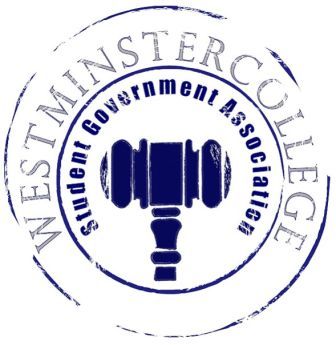 January 23, 2019Meeting MinutesPrayer by Brandon Williams Roll Call and AnnouncementsAll senators are here and accounted for except Caroline Hess, Brett Bartholomew and Mason Flanigan.Approval of MinutesMotion to approve last week’s minutes by Andrius Burnelis, seconded by Dylan John.Executive Officers ReportPresident – Sarah ConnProfessor Geidner spoke on the behalf on the New Wilmington CouncilInquiring if Westminster students have any interest in attending the council meeting to give their opinions and perspectives for potential upgrades to the boroughVoting for representatives will occur in new businessVice President – Keely FlynnNYC Trip details were presented to the senate Secretary – Bill Madeja32 Senators in attendance tonightJanuary Birthdays were presented as well!Treasurer – Matt McDonaldNYC Trip Hotel Expense: $11,141.34Open ForumCommittee MeetingsFinance – Kyle KovachNo ReportAcademics – David PefferURAC Committee met before the end of the Fall SemesterDiscussion of items to presented in promotion of URAC dayVolunteers needed for URAC day as wellPBRC met last weekBrief discussion of budget activities, nothing disclosed by President Richardson until a meeting with Student Government is held in the near future.	Diversity – Celine HildackNo Report	Special Events – Patricia LoughneyNo ReportService – Mackenzie BasallaClothing Swap donation center to be selected in next meetingFeminine product drive next week	Student Concerns – Dom BostonFAC meeting to occur next week on Wednesday, January 30th No Student ConcernsPublic Relations – Kendall GrahamMeet the Slate promotion to start next weekCommittee Member of the year voting to take place upon conclusion of the meetingOld BusinessNew BusinessMotion by Kaylee Brosius to have attendees from the student body at the New Wilmington Borough Council meeting, seconded by Derek Bakewell.Kaylee Brosius, Jackson Gastmeyer, and Noah Pollio were nominated, and will attend meetingOpen FloorCPC Presents DIY Mason Jar Event tomorrow night at 7 p.m. in Berlin LoungeCPC hosting Yoga event in Berlin Lounge Tuesday at 7:00 p.m.Tickets for the Kevin Hart movie, “Upside” will be available in the TUB Thursday and Friday BSU is having an event every Friday for the month of February for Black History MonthFebruary 22nd BSU will host the Ebony Ball, Free Event24 Hour Theatre on Friday at 8:00 in Beeghly Theater & on Saturday at 8:00 again in Beeghly Theater AdjournmentMotion to adjourn by Andrius Burnelis, seconded by Annalisa Echevarria